ФЕДЕРАЛЬНОЕ ГОСУДАРСТВЕННОЕ АВТОНОМНОЕ УЧРЕЖДЕНИЕ ДОПОЛНИТЕЛЬНОГО  ПРОФЕССИОНАЛЬНОГО ОБРАЗОВАНИЯ «СЕВЕРО - КАВКАЗСКИЙ УЧЕБНО-ТРЕНИРОВОЧНЫЙ ЦЕНТР ГРАЖДАНСКОЙ АВИАЦИИ»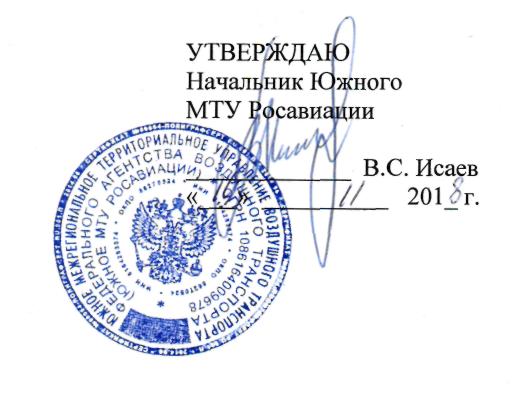 ДОПОЛНИТЕЛЬНАЯ ПРОФЕССИОНАЛЬНАЯ ПРОГРАММАПОВЫШЕНИЯ КВАЛИФИКАЦИИ«ПОДГОТОВКА ЧЛЕНОВ ЛЕТНЫХ ЭКИПАЖЕЙВ ОБЛАСТИ ЧЕЛОВЕЧЕСКОГО ФАКТОРА»г. Ростов-на–Дону2018гУЧЕБНО-ТЕМАТИЧЕСКИЙ ПЛАН:МОДУЛЬ 2ПОВЫШЕНИЕ КВАЛИФИКАЦИИ ЧЛЕНОВ ЛЕТНЫХ ЭКИПАЖЕЙ В ОБЛАСТИ ЧЕЛОВЕЧЕСКОГО ФАКТОРАУЧЕБНО-ТЕМАТИЧЕСКИЙ ПЛАН:УЧЕБНО-ТЕМАТИЧЕСКИЙ ПЛАН:№ Наименование дисциплиныКоличество часовКоличество часовКоличество часовФормаконтроля№ Наименование дисциплиныВсегоЛекцииПрактическая подготовкаФормаконтроля1234561.Человеческий фактор и его влияние на БП.22Промежут.контроль2.Системное мышление в обеспечении и управлении БП.22Промежут.контроль3.Психология профессиональной деятельности. 22Промежут.контроль4.Профессиональная надежность специалиста.624Промежут.контроль5.Психофизиологические опасные факторы и их профилактика22Промежут.контроль6.Психология работы в команде икоммуникации.1028Промежут.контроль7.Расследование авиационных событий и определение причин нестандартных действий. 624Промежут.контроль8.Психофизиологические основы летного труда. 22Промежут.контроль9.Психофизиология деятельности пилотав особой ситуации полета.22Промежут.контроль10.Особенности эксплуатации высокоавтоматизированных самолетов.11Промежут.контроль11.Анализ авиационных происшествий и инцидентов, связанных с действиями экипажа.22Промежут.контроль12.Психофизиологические особенности деятельности пилота - инструктора.11Промежут.контроль13.Итоговая аттестация.2Экз/2Итого:Итого:4022162№ Наименование дисциплиныКоличество часовКоличество часовКоличество часовФормаконтроля№ Наименование дисциплиныВсегоЛекцииПрактическая подготовкаФормаконтроля1Влияние человеческого фактора на безопасность полетов422Текущий контроль2Повышение профессиональной надежности специалиста22Текущий контроль3Совершенствование работы в команде и коммуникаций725Текущий контроль4Системный подход в расследовании авиационных событий и определении причин нестандартных действий22Текущий контроль5Итоговая аттестация1Зачет/1Итого:Итого:16871№ Наименование дисциплиныКоличество часовКоличество часовКоличество часовФормаконтроля№ Наименование дисциплиныВсегоЛекцииПрактическая подготовкаФормаконтроля1234561.Человеческий фактор и его влияние на БП.22Промежут.контроль2.Системное мышление в обеспечении и управлении БП.22Промежут.контроль3.Психология профессиональной деятельности. 22Промежут.контроль4.Профессиональная надежность специалиста.624Промежут.контроль5.Психофизиологические опасные факторы и их профилактика22Промежут.контроль6.Психология работы в команде икоммуникации.1028Промежут.контроль7.Расследование авиационных событий и определение причин нестандартных действий. 624Промежут.контроль8.Психофизиологические основы летного труда. 22Промежут.контроль9.Психофизиология деятельности пилотав особой ситуации полета.22Промежут.контроль10.Особенности эксплуатации высокоавтоматизированных самолетов.11Промежут.контроль11.Анализ авиационных происшествий и инцидентов, связанных с действиями экипажа.22Промежут.контроль12.Психофизиологические особенности деятельности пилота - инструктора.11Промежут.контроль13.Итоговая аттестация.2Экз/2Итого:Итого:4022162